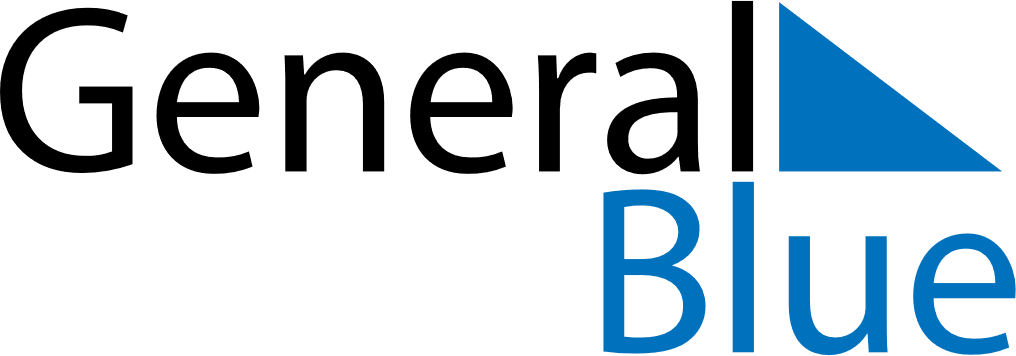 April 2022April 2022April 2022April 2022Cocos IslandsCocos IslandsCocos IslandsSundayMondayTuesdayWednesdayThursdayFridayFridaySaturday11234567889Self Determination Day10111213141515161718192021222223Easter Monday2425262728292930Anzac Day